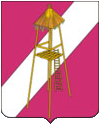 АДМИНИСТРАЦИЯ СЕРГИЕВСКОГО СЕЛЬСКОГО ПОСЕЛЕНИЯКОРЕНОВСКОГО РАЙОНАПОСТАНОВЛЕНИЕ26 июня 2017 года  				     	                                    № 71ст. СергиевскаяО выделении специальных мест для размещения печатных агитационных материалов на  территории Сергиевского сельского поселения Кореновского района   при проведении  выборов  депутатов Законодательного Собрания Краснодарского района шестого созыва 10 сентября 2017 года           В целях оказания содействия зарегистрированным кандидатам в депутаты Законодательного Собрания Краснодарского края шестого созыва в организации и проведении предвыборной агитации посредством агитационных публичных мероприятий, руководствуясь частью 8 статьи 45 Закона Краснодарского края от 21 августа 2007 года № 1315-КЗ «О выборах депутатов Законодательного Собрания Краснодарского края» администрация Сергиевского сельского поселения Кореновского района  п о с т а н о в л я е т:1. Выделить на территории каждого избирательного участка  специальные места для размещения предвыборных печатных агитационных материалов по выборам депутатов Законодательного Собрания Краснодарского края шестого созыва (прилагается).	2. Направить копию настоящего постановления в территориальную избирательную комиссию Кореновская.	3. Обнародовать  настоящее  постановление  на информационных стендах Сергиевского сельского поселения Кореновского района  и   разместить   в   сети   Интернет   на   официальном   сайте администрации Сергиевского сельского поселения Кореновского района.	4. Контроль за выполнением постановления возложить на начальника общего отдела администрации Сергиевского сельского поселения Кореновского района Е.А.Горгоцкую.	5.  Постановление вступает в силу со дня его подписания.Глава Сергиевскогосельского поселения Кореновского района                                                                     С.А.БасеевПРИЛОЖЕНИЕк постановлению администрации Сергиевского сельского поселения Кореновского района от 26.06.2017 № 71СПИСОКспециальных мест для размещения печатных агитационных материалов на территории Сергиевского сельского поселения Кореновского районаГлаваСергиевского сельского поселенияКореновского района                                                                            С.А. Басеев№ п/пНаселенный пункт Места размещения наглядной агитации1.х. НижнийУИК № 18-30Рекламные (информационные) стенды:- фельдшерско-акушерский пункт хутора Нижнегох.Нижний, ул.Сургутская, 12.ст.СергиевскаяУИК № 18-31 Информационный стенд:- ст. Сергиевская рыночная площадка (перекресток улицы Ленина и улицы Красной)3.ст.СергиевскаяУИК № 18-57Рекламные (информационные) стенды:- Сергиевская сельская библиотекаст.Сергиевская ул.Красная,46А